Ecosystems Pre and Post Test1. Temperature, light, air, water, soil, and climate are all __________ parts of the environment.A.bioticB.abioticC.borealD.living2. Choose the phrase that correctly finishes this statement: "A species is..."A.a specific part of the abiotic environmentB.a way of describing all the living parts of an ecosystemC.a group of organisms that can successfully mate with each other and reproduceD.part of the natural decomposing materials in soil3. Ecology is the study of theA.abiotic parts of the environment, such as climate, air, and soilB.biotic parts of the environment, such as animals and plantsC.interactions between organismsD.interactions between organisms as well as the interactions between organisms and their environment4. What is an ecosystem?A.All the interacting organisms that live in an environment and the abiotic parts of the environment that affect the organismsB.A person who observes and studies the interactions between the biotic and abiotic parts of the environmentC.The relationship among the biotic parts of the environmentD.The relationship between all the abiotic elements of a pond5. When populations share their environment and interact with populations of other species, it is called aA.biomeB.ecoprovinceC.communityD.species6. The space where an organism lives and the role an organism plays within its ecosystem is referred to as aA.samplingB.communityC.populationD.niche7. An organism that creates its own food is calledA.a producerB.a consumerC.a scavengerD.a decomposer8. A consumer isA.an organism that produces its own foodB.an organism that does not need food to surviveC.an abiotic organismD.an organism that cannot produce its own food9. Which of the following two organisms are producers?A.plants and phytoplanktonB.plants and consumersC.consumers and phytoplanktonD.phytoplankton and chlorophyll10. A food web is more realistic than a food chain for showing the feeding relationships in ecosystems becauseA.it compares the number of consumers to the number of micro-organisms in an ecosystemB.food chains use only a small sampling of organisms.C.a food web explains why there are more producers than consumers.D.producers are usually eaten by many different consumers and most consumers are eaten by more than one predator11. The largest percentage of solar energy that penetrates the atmosphere of the Earth is used toA.heat the atmosphere and the Earth’s surface.B.carry on photosynthesis.C.generate winds.D.heat and evaporate water.12. A species of plant or animal that is facing imminent extinction or extirpation is said to beA.extinctB.extirpatedC.endangeredD.threatened13. Consider this food chain: algae       -->        water fleas    -->     minnows        -->        trout      -->       bear The minnows in this food chain are…..A.top carnivoresB.tertiary carnivoresC.secondary carnivoresD.primary carnivores14. Heterotrophs obtain energy from all of the following except:A.autotrophsB.herbivoresC.solar radiationD.other heterotrophs15. For the food web below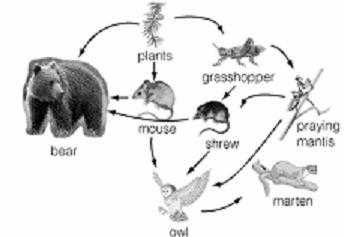 what does the praying mantis represent?A.a primary consumerB.a secondary consumerC.a tertiary consumerD.a producer16. How many primary consumers are there in the following food web?A.1B.2C.3D.4.17. Which of the following is NOT an abiotic factorA.decomposerB.light intensityC.windD.humidity.18. The graph below shows the changes in the size of the populations of two different species of paramecia placed in one beaker.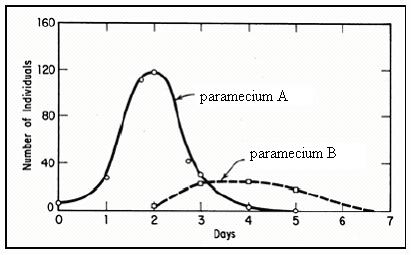 What can be concluded from this graph?A.Paramecium A is the predator, paramecium B is the preyB.Paramecium B is the predator, paramecium A is the preyC.The introduction of paramecium B is followed by a decline in the population of paramecium AD.Paramecium B reaches a steady state of growth